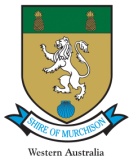 The Shire of Murchison invites nominations for an award of “Volunteer of the Year” to be awarded to a community member who has provided outstanding voluntary service to the community.Nominations are to be forwarded to the Shire office either in person or by email to admin@murchison.wa.gov.au. Nominations close at 4pm on 21st March 2019The award will take the form of a Framed Certificate, signed by the Shire President.Name of Nominated VolunteerDate of NominationReason for Nomination: (Please include details of the nature of volunteer work undertaken, the period the work was undertaken, and the reason for the nomination.  Please attach any supporting documentation)Reason for Nomination: (Please include details of the nature of volunteer work undertaken, the period the work was undertaken, and the reason for the nomination.  Please attach any supporting documentation)Name & signature of ProponentProponent Contact Details